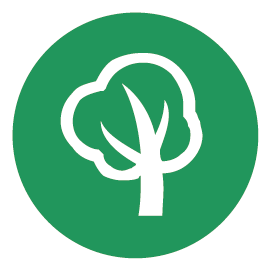 1st intermediate report  ON RESULTS AND EVOLUTION OF NETWORK OPERATION CENTRESTEMPLATE FOR LOCAL NOC  UCBRPeriod reported: January 2017 – December 2017Edited by PP4 KSSENA1st Intermediate report on results and evolution of Network Operation Centres contributes to activity A.T3.1 (Creating and nurturing Network Operation Centres for continuous development of Energy Guardians), deliverable D.T3.1.2. (Reports on results and evolution of Network Operation Centres). It is important to report on results and evolution of NOC to asses successful implementation of activities in schools within your local NOC, skill development of your SEG network and results achieved. Through the duration of the project 3 such intermediate reports will have to be created. The template, before you summarizes period from January 2017 to December 2017. Instructions The template for your 1st Intermediate report must be filled in by representative of your Local NOC. It is made up of two parts. First part is meant for your Local NOC to asses general operation of Joint NOC. Second part is the summary of all templates previously distributed to your schools, filled in by your SEGs and collected. Under the comments section please first write how many of included schools answered YES and how many NO. Than make the summary of additional explanations given by SEGs of all included schools.Joint NOC operation and supportAre you included in Joint Network Operation Centre?Yes  xNo Did you get enough support from Joint NOC?Yes xNo If no, what more would you need?Did you get incident response from Joint NOC in case of problems?Yes xNo If no, who do you contact then?Are you generally satisfied with the operation of Joint NOC?Yes xNo If no, what would you improve?Summary of templates collected from your schoolsLocal NOC operation and supportAre all schools successfully included in your Local Network Operation Centre?Did all included schools get enough support from your NOC?Did all included schools get enough materials, guidelines and tools to successfully implement project activities thus far?Did your schools get incident response in case of need?Are your schools satisfied with the operation of NOC?Activities implemented in the period from January 2017 to December 2017Have all included schools successfully established team of Senior Energy Guardians?Have all included schools successfully established team of Junior Energy? Have all included schools used “Quali-quantitative criteria to select junior energy guardians in each school – guidelines” for selection?Have all included schools used “Informative and educational material for energy culture campaign - guidelines” for involving JEG and students?Have all included schools developed an “Energy guardians smart – school management plan” in all included schools?Were smart meters installed in all included schools?Were all SEGs included in “Vocational Energy Guardian Training Programme (VEGTP)” after the implementation of smart meters?Name of the municipality of your NOC:Unione  dei Comuni della Bassa RomagnaName and function of the representative of NOC filling in template:Laura Dalpiaz - TECHNICAL CONTACT Number of schools included in your Local NOC:3Comments:The schools are quite well involved in the local NOC and the members are actively participating during the meeting of the NOC. Comments:All the involved schools (3 in the territory of the Lead Partner) are periodically informed about the activities and the state of the art of the implementation of the pilot project, i.e. the technical instalment of the smart meters.Comments:Yes, all the Senior Energy Guardians received all the materials in Italian for the implementation of the project, including the guidelines for the management plan and for the selection of the JEG and the cultural campaign.Comments:The schools received immediate answers in case of need.Comments:The school are satisfied with the operation of the NOC. Comments:Yes, in all the schools the SEG have been set up and operative, they have been identified in accordance with the general requirements of the project and in accordance with the needs of the schools.Comments:Yes, and all the students of the involved calls have been identified and involved as JEGs in order to wider the participation and involve all the class in the planned activities.Comments:The documents has been provided to the SEG that took it as reference, however they decided in order to facilitate the activities implementation to involve more students (the whole class involved, 3 in total) for the implementation of the planned tasks.Comments:The materials have been provided and presented to the SEGs during a meeting Aand the definition of the actions and its implementation is on going.Comments:Yes, in all the involved schools according the project guidelines.Comments:The smart meters have been installed between July and August 2017 and starting from the school year 2017-2018 they are functioning.Comments:The training activities have been implemented by external experts in charge of the training by the LP. The final steps of the training will close by March 2018.